Протокол рассмотрения заявок на участие в открытом аукционе по определению поставщикана поставку металлопроката для нужд ГУП «Водоснабжение и водоотведение» 09.04.2024 г.                                                № 01-19/49
Наименование заказчика: ГУП «Водоснабжение и водоотведение» Председатель комиссии                                                                      Секретарь комиссии:		                           Члены комиссии:Извещение о проведении открытого аукциона размещено в информационной системе в сфере закупок: https://www.zakupki.gospmr.org/index.php/zakupki?view=purchase&id=67521. Рассмотрение заявок на участие в открытом аукционе по определению поставщика на поставку металлопроката для нужд ГУП «Водоснабжение и водоотведение» проведено комиссией по адресу: г. Тирасполь, ул. Луначарского, 9, актовый зал, в 09 часов 30 минут 09 апреля 2024 года.2. Кворум соблюден, комиссия правомочна в принятии решений.3. Рассмотрению подлежат заявки на участие в открытом аукционе в порядке согласно Протоколу вскрытия конвертов с заявками на участие в открытом аукционе по определению поставщика на поставку металлопроката для нужд ГУП «Водоснабжение и водоотведение» от 09 апреля 2024 года № 01-19/48.4. В процессе проведения процедуры рассмотрения заявок на участие в открытом аукционе аудиозапись не велась.5. На процедуре рассмотрения заявок на участие в открытом аукционе
представители участников закупки не присутствовали.6. На основании решения комиссии согласно протоколу вскрытия
конвертов комиссией сформирован реестр заявок на участие в открытом
аукционе (Приложение № 1 к настоящему Протоколу), каждой заявке
на участие в открытом аукционе присвоен регистрационный номер в порядке
очередности их поступления.Комиссией рассмотрены поданные на участие в открытом аукционе заявки на предмет соответствия их требованиям, установленным извещением и документацией
об открытом аукционе.Номер заявки - № 1.Комиссией рассмотрены документы, информация, представленные
участниками открытого аукциона, на предмет соответствия их требованиям, установленным извещением и документацией об открытом аукционе, а также
соответствие участников открытого аукциона требованиям, установленным документацией об открытом аукционе.Комиссией установлено, что заявка № 1 ООО «Век» соответствует требованиям, установленным закупочной документацией о проведении открытого аукциона: Результаты голосования комиссии о допуске заявки к участию в открытом
аукционе:Принятое решение комиссии: заявка признана соответствующей требованиям, установленным документацией о проведении открытого аукциона, в связи с чем участник допущен ко второму этапу аукциона.7. По итогам заседания Комиссии:7.1. По лоту № 1 «Металлопрокат» поступила только (1) одна заявка ООО «Век», которая соответствует требованиям, установленным документацией о проведении открытого аукциона. 7.2. Согласно пп. а) п. 1 ст. 42 Закона ПМР «О закупках в Приднестровской Молдавской Республике», комиссией принято решение признать открытый аукцион на поставку металлопроката для нужд ГУП «Водоснабжение и водоотведение» несостоявшимся и заключить контракт с единственным поставщиком ООО «Век».8. Настоящий Протокол подлежит размещению на официальном сайте
в глобальной сети Интернет, являющимся информационной системой в сфере
закупок.Настоящий Протокол подлежит хранению заказчиком не менее 5 (пяти) лет
с даты подведения итогов данного открытого аукциона.9. Подписи членов комиссии:Приложение № 1 к протоколу рассмотрения заявок на участие в открытом аукционе по определению поставщика на поставку металлопроката для нужд ГУП «Водоснабжение и водоотведение»от 09 апреля 2024 г. № 01-19/49
Реестр заявок на участие в открытом аукционеСекретарь комиссии:Наименование участника открытого
аукциона, подавшего заявку на участие
в открытом аукционе (наименование организации, фамилия, имя, отчество (при наличии) для индивидуального предпринимателя)ООО «Век»Место нахождение/адрес регистрации
по месту жительства или пребыванияг. Бендеры, ул. Дзержинского, д. 4-А №
п/пЧлен комиссии
(фамилия, имя, отчество
(при наличии), должность)Решение
(допустить к участию
в открытом аукционе/не
допустить к участию
в открытом аукционе)Обоснование решения
о недопуске участника
открытого аукциона
к участию в открытом
аукционе1.Председатель комиссии:Генеральный директор                                                            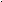 Допустить-Члены комиссии: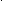 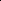 2.Директор по экономике и финансамДопустить-3.Начальник отдела технической безопасности и охраны трудаДопустить-4.Главный инженерДопустить-5.Менеджер по внутреннему аудитуДопустить-6.Главный бухгалтерДопустить-7.Начальник СМТС                                                                        Допустить-8.Начальник юридического отделаДопустить-9.Заместитель начальника ПТОДопустить-№ п/п ЛОТАРегистрационный номер заявки на участие в открытом аукционе
согласно Протоколу вскрытия конвертов от 09.04.2024 г. № 01-19/48Наименование участника открытого аукциона, подавшего заявку на участие в открытом аукционе (наименование организации, фамилия, имя, отчество (при наличии) для индивидуального предпринимателя)123ЛОТ № 11ООО «Век»